Vaje  - Premiere – Vaja 34 - animirani napisi 05 - napis nad in pod črto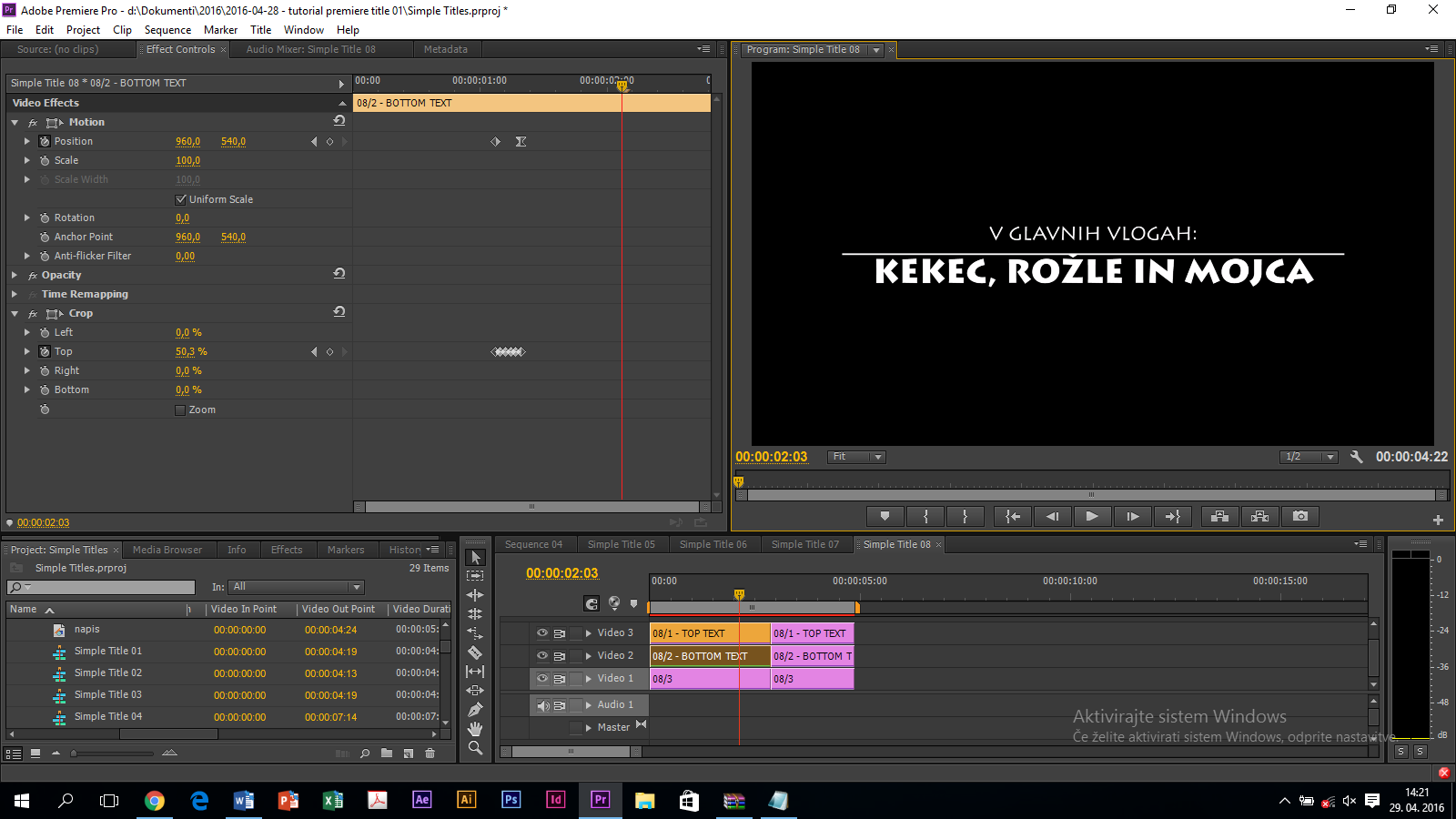 1.Odpri novi title z naslovom »ČRTICA«. Nariši črto in jo poravnaj na sredino (horizontalno in vertikalno).Zanesi jo na časovnico Video 1 in ji določi video efekt; Crop.Uredi v effect controls ukaz Crop Left in Crop right tako, da se bo črtica iz ene točke, razširila enakomerno v levo in desno smer.(Glej vzorec video posnetka.)2.Izdelaj dva nova title-a. Enega za napis zgoraj in drugega za napis spodaj.Zanesi jih na časovnico Video 2 in Video 3.3.Na napisu spodaj uredi efekte:- Motions - napis se naj iz pozicije iznad črte premakne na pozicijo izpod črte.- Crop, Top - istočasno z ukazom Crop poreži besedilo, ki je iznad črte. (Za vsak premik napisa navzdol, ga poreži na vrhu.) Glej vzorec.4. Naredi enako za napis nad črto.5.Sedaj naredi vse ponovno še za v drugo smer.Glej primer kakšen naj bo končni izdelek.Shrani.Izdelaj novo vajo na poljubnem barvnem ozadju s podatki o tvoji produkciji.EKONOMSKA ŠOLANOVO MESTOVAJA V PREMIERJUMedijsko oblikovanjeZdenko Potočar